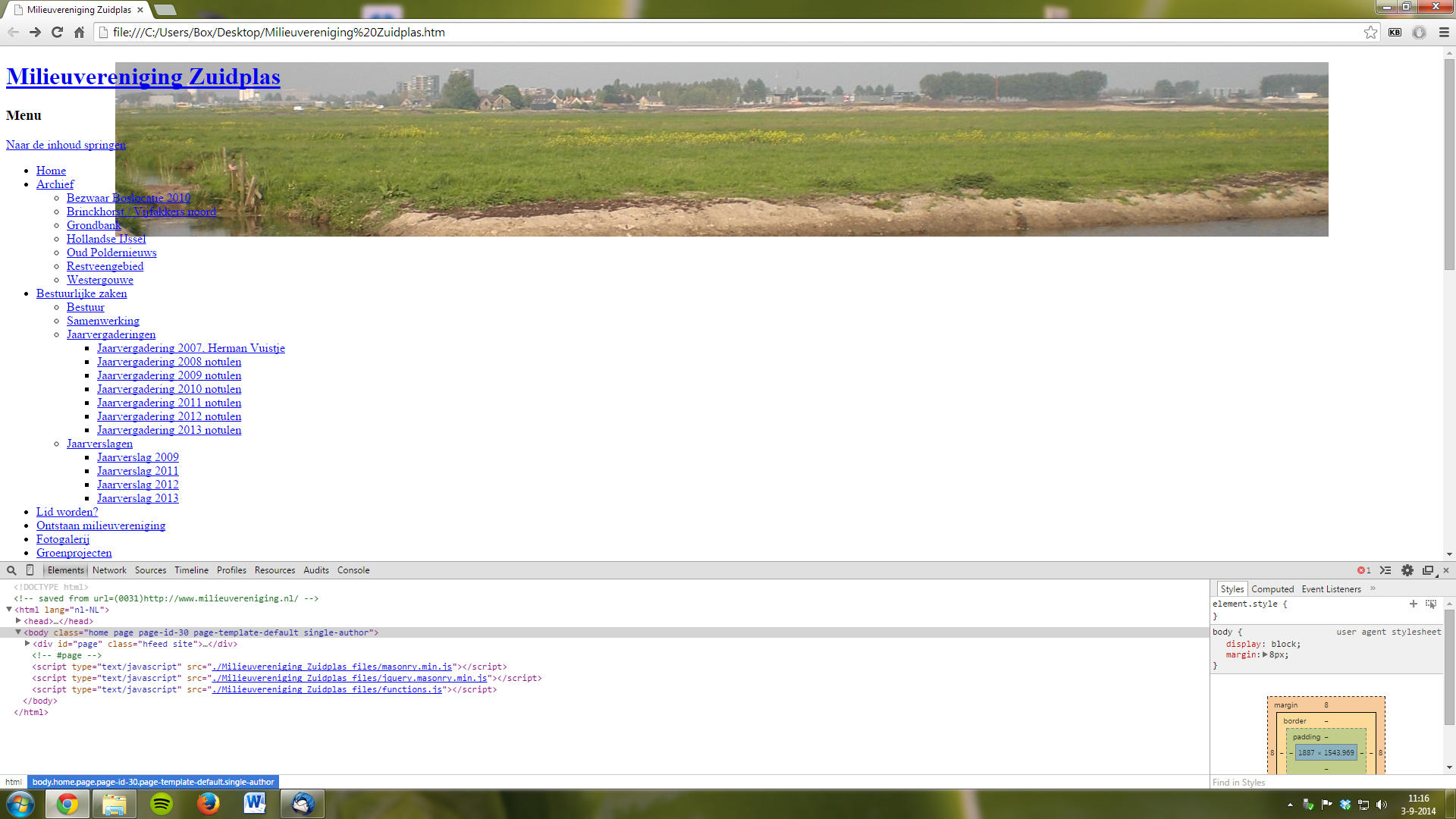 				Milieuvereniging Zuidplas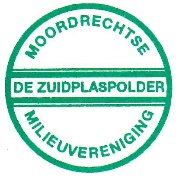 Postadres:: 
Bernardhof 672
2802GT Gouda
www.milieuvereniging.nl
milieuvereniging@gmail.com Moordrecht, 8-4-2024Betreft: Groen blauwe zone bij WestergouweGeachte leden van de gemeenteraad,
Geachte leden van B en W,Bij toeval kwamen we er achter dat morgen 9 april de groen blauwe zone op de agenda staat.Helaas zijn we te laat voor het indienen van een zienswijze. Ook inspreken hoorthelaas niet meer tot onze mogelijkheden .Er staan meerdere veranderingen in de plannen waar we niet zo blij mee zijn.Bij het ontwikkelen van de wijk westergouwe hebben we als milieuvereniging rond 2005 veelvuldig om de tafel gezeten met de gemeente Moordrecht.De milieuvereniging had als eis dat deze buffer tussen Moordrecht en westergouwe /strook van de groen blauwe zone extensieve recreatie zou hebben , waarbij de fauna en flora voldoende aandacht zou krijgen.We hebben het bestemmingsplan van augustus 2008 er nog eens bijgehaald.Op blz 80 staat het nodige over natuur/ waterbeheer/ recreatief gebruik / cultuur historisch.Op blz 82 staat  bij voorzieningen dat commerciële voorzieningen worden ondergebracht binnen het woon centrum. Bij de bestaande en nieuw te realiseren “hoeven “ en “ centrum “ is horeca toegestaan De strook zou een ecologische verbinding zijn tussen Krimpenerwaard en Bentwoud / Reeuwijkse plassen.In het bestemmingsplan groenblauwe zone van morgen wordt op blz 12 gesproken over horeca van Max 780m2, waar feesten gehouden kunnen worden tot 200 mensen. De milieuvereniging vindt dat niet passen in een ecologische zone. Ook gaat dat in tegen de oorspronkelijke bovengenoemde afspraken uit 2005 en 2008. De ander genoemde denkbare recreatieve voorzieningen( klimmuur enz) zijn voor kinderen leuk , maar moeten niet te groot worden, omdat het ook niet past bij extensieve recreatie  en de ecologische zone.(Overigens is het trekpontje in de groenblauwe zone al minstens 9 maanden kapot. De wethouder weet daarvan)We zijn benieuwd waar men de kinderboerderij/ volkstuinen gepland heeft.In het bestemmingsplan wordt westergouwe beter ontsloten.De milieuvereniging heeft al vele jaren geleden de mogelijkheid geopperd om een wandel/ grindpad te realiseren vanaf benzinestation Peut in Moordrecht langs de voetbalvelden naar de groenblauwe zone. Dat verkort de wandeling van 8km vanaf Moordrecht, zodat ook korte afstandswandelaars daar gebruik van kunnen maken.Ook hebben we Zuidplas en Gouda op de mogelijkheid gewezen van een trekpontje bij de rotonde bij zorgboerderij Oudijk over het kanaal naar de Oostpolder. Voor wandelaars biedt meer wandelmogelijkheden.De milieuvereniging Zuidplas hoopt met deze mail toch een bijdrage te kunnen geven aan dit agendapunt.Met vriendelijke groeten,
Leo LochMilieuvereniging Zuidplas 0616799088